FOR IMMEDIATE RELEASEJANUARY 10, 2020GALANTIS, DOLLY PARTON & MR. PROBZ SHARE “FAITH” ACOUSTICGALANTIS’ third studio album Church DUE EARLY 2020 via Big Beat Records‘Church of Galantis’ headline tour tickets available now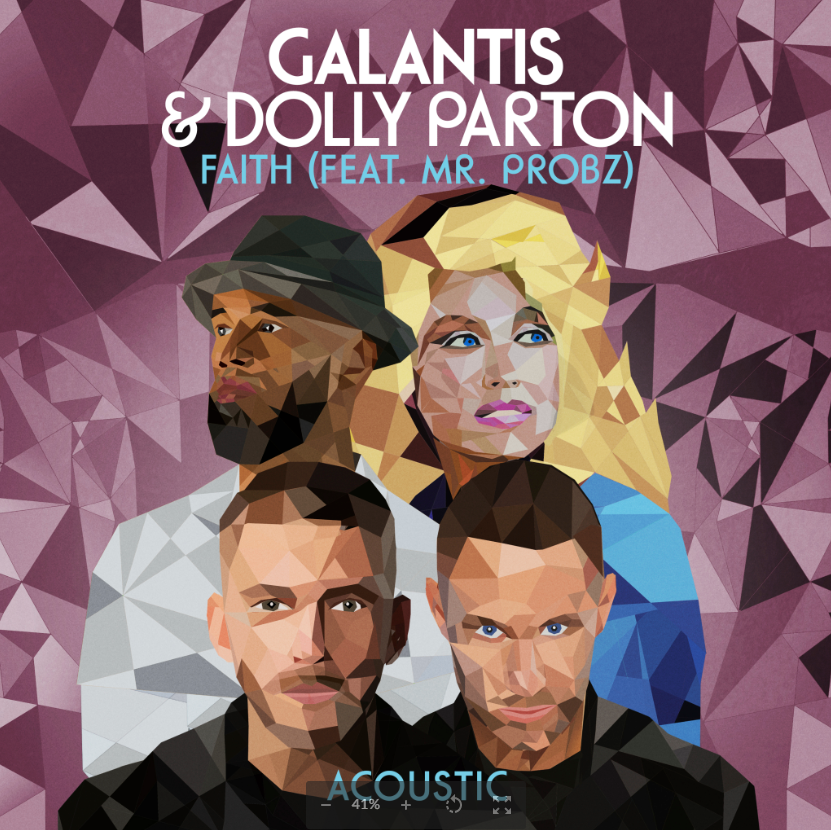 STREAM “FAITH” ACOUSTIC: https://galantis.lnk.to/FaithAcousticPRWATCH/STREAM “faith”: https://Galantis.lnk.to/FAITHPRInternationally-acclaimed duo Galantis have shared a stunningly stripped back acoustic cut of their explosive collaborative single “Faith” with country music icon Dolly Parton and Dutch singer-songwriter Mr. Probz – available now via Big Beat Records.Galantis is poised for an incredible year ahead with their forthcoming third studio album Church (the follow-up to 2015’s Pharmacy & 2017’s The Aviary) arriving early 2020 and headline Church of Galantis tour. The routing kicks off with back-to-back performances at Brooklyn, NY’s Avant Gardner on February 14th & 15th, continuing through April with a final stop at Morrison, CO’s legendary Red Rocks Amphitheatre on April 24th (tickets available now via ChurchOfGalantis.com). Praised as “a life-affirming dancefloor jam” by Entertainment Weekly upon release, “Faith” saw a #1 debut on Billboard’s Dance/Electronic Chart before quickly reaching #1 on the Dance/Mix Show Airplay Chart. The single has amassed over 17 million streams and over 5 million music video views, in tandem with an outpouring of support from Rolling Stone, Good Morning America, Entertainment Tonight, NPR, Huffington Post & more.“It’s important for us to have meaning behind our music” explained Galantis. “Our album ‘Church’ doesn’t necessarily refer to a building or specific religion, but instead to people banded together in similar belief for a better humanity. Whether it’s advocating peace, change, or just lifting each other up – that is our ‘Faith’ and ‘Church.’”‘CHURCH OF GALANTIS’ TOUR:February 14 – Brooklyn, NY – Avant Gardner @ Great HallFebruary 15 – Brooklyn, NY – Avant Gardner @ Great HallFebruary 28 – San Francisco, CA - Bill Graham Civic AuditoriumMarch 6 – Chicago, IL – Aragon BallroomMarch 7 – Chicago, IL – Aragon BallroomApril 9 – Austin, TX – Stubb’s AustinApril 10 – Dallas TX – The Bomb FactoryApril 11 – Houston, TX – Revention Music CenterApril 24 — Morrison, CO - Red Rocks
***Setting a new standard for songwriting in dance music, Galantis is a collaborative project between Christian Karlsson (aka Bloodshy, one-third of Miike Snow) and Linus Eklöw (aka Style of Eye). Their debut album Pharmacy reached No. 1 on the Billboard Dance album chart on the strength of RIAA gold certified single “Peanut Butter Jelly” and platinum certified smash “Runaway (U & I)” – the latter of which earned GRAMMY nominations for “Best Dance Recording” and “Best Remixed Recording” – while their 2017 sophomore album The Aviary (featuring platinum certified single “No Money”) saw a top 10 debut in 23 countries. The duo have received over 3 billion cumulative worldwide streams, and over 1 billion video views to date.2019 saw a steady stream of tracks from Galantis, including new single “Faith” with Dolly Parton & featuring Mr. Probz, and “Bones” featuring OneRepublic. Recent collaborations have also included “We Can Get High” with Yellow Claw, “Roots” with Valerie Broussard and “I Found U” with Passion Pit.The story of Galantis started back in 2009. Working as Bloodshy, Karlsson’s songwriting collaborations have included Madonna, Kylie Minogue, Katy Perry and Britney Spears (whose “Toxic” earned a GRAMMY for “Best Dance Recording”). After reaching out to Eklöw (who produced Icona Pop’s hit single “I Love It” as Style of Eye) to remix Miike Snow’s “Animal,” the two continued to collaborate until ultimately Galantis was born. Following their blockbuster performance debut at 2014’s Coachella Valley Music and Arts Festival, the duo quickly rose to become one of dance music’s most dynamic and in-demand live performers.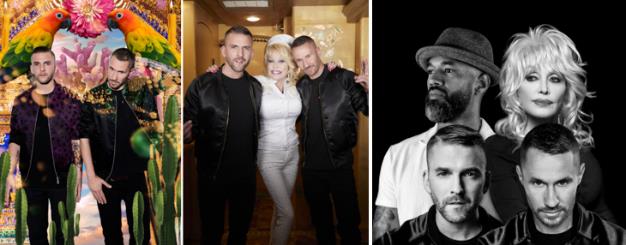  DOWNLOAD HIGH-RES IMAGESCONNECT:WeAreGalantis.com | Twitter | Facebook | YouTube | Instagram | Press AssetsCONTACT:Ted Sullivan | Ted.Sullivan@atlanticrecords.com